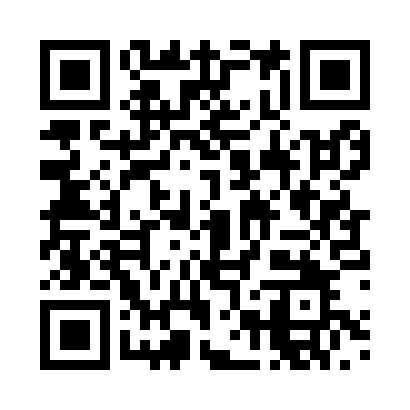 Prayer times for Anholt, GermanyWed 1 May 2024 - Fri 31 May 2024High Latitude Method: Angle Based RulePrayer Calculation Method: Muslim World LeagueAsar Calculation Method: ShafiPrayer times provided by https://www.salahtimes.comDateDayFajrSunriseDhuhrAsrMaghribIsha1Wed3:326:041:315:358:5911:202Thu3:286:021:315:359:0111:243Fri3:246:011:315:369:0311:274Sat3:205:591:315:379:0411:305Sun3:185:571:315:379:0611:346Mon3:175:551:315:389:0811:377Tue3:165:531:315:399:0911:388Wed3:155:521:315:399:1111:389Thu3:155:501:315:409:1211:3910Fri3:145:481:315:419:1411:4011Sat3:135:471:315:419:1611:4012Sun3:135:451:315:429:1711:4113Mon3:125:431:315:429:1911:4214Tue3:115:421:315:439:2011:4215Wed3:115:401:315:449:2211:4316Thu3:105:391:315:449:2311:4417Fri3:105:371:315:459:2511:4418Sat3:095:361:315:459:2611:4519Sun3:095:351:315:469:2811:4620Mon3:085:331:315:479:2911:4621Tue3:085:321:315:479:3011:4722Wed3:075:311:315:489:3211:4823Thu3:075:301:315:489:3311:4824Fri3:065:281:315:499:3511:4925Sat3:065:271:315:499:3611:4926Sun3:065:261:315:509:3711:5027Mon3:055:251:325:509:3811:5128Tue3:055:241:325:519:4011:5129Wed3:055:231:325:519:4111:5230Thu3:045:221:325:529:4211:5231Fri3:045:211:325:529:4311:53